О проведении школьного этапа всероссийской олимпиады школьниковУважаемые руководители!В целях организованного проведения школьного этапа всероссийской олимпиады школьников в 2021/2022 учебном году (далее – Олимпиада) департамент образования Белгородской области сообщает следующее.В день проведения школьного этапа Олимпиады (в соответствии 
с графиком проведения, утвержденным приказом департамента образования Белгородской области от 09 сентября 2021 года № 2458) до 10:00 ответственные за проведение Олимпиады в муниципальных образованиях получают на электронную почту зашифрованные архивы с заданиями Олимпиады, пароли от архивов будут приходить посредством рассылки в WhatsApp на номера ответственных.Задания будут приходить в формате .pdf по 1 варианту на каждый общеобразовательный предмет.Для обеспечения объективности проведения Олимпиады по предметам «Право» и «Литература» рекомендуем проводить соревновательные туры 
в первый день обозначенный в графике. В случае наличия школьников, желающих принять участие по двум общеобразовательным предметам, проведение которых запланировано в один день, возможно проведение Олимпиады для этих участников на второй день, предложенный в графике.Зашифрованные архивы с критериями для проверки работ участников школьного этапа Олимпиады будут приходить на следующий день 
после проведения Олимпиады по соответствующим предметам до 10:00 
на электронные почты ответственных в муниципальных образованиях, пароли 
от архивов будут приходить посредством рассылки в WhatsApp на номера ответственных. При изменении данных об ответственных лицах  за организацию 
и проведение Олимпиады  в муниципальных образованиях (ФИО, должность, место работы, мобильный телефон, адрес электронной почты) просим срочно сообщить актуальные данные на адрес электронной почты: metodkabinet.tm@yandex.ru или по тел.: (4722) 73-28-16.  Просим довести информацию до всех заинтересованных лиц.Поликарпова Мария Владимировна (4722) 73-28-16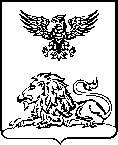 Первый заместитель начальникадепартамента – начальник управления образовательной политики департамента образования Белгородской области              Н.М. Рухленко